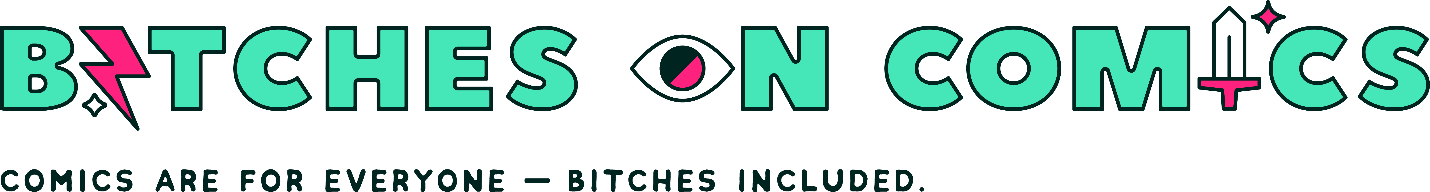 [The above image is the Bitches on Comics logo and the tagline: Comics are for everyone—Bitches included.]Transcript for Episode 39: Colors that’ll blow you awayEpisode 39.0: Colors thatll blow you away00:00:09 - 00:05:05Welcome to bitches on Comex. I'm se flea nor your resident. Non Binary Person Welcome to bitches on Comex also for me. Sarah I'm gay. We have a question from. Colette collects on twitter. Very cool name collect collects I feel like there are so few women doing interiors comics and I wanna read more comics by women creators especially when they're doing interiors. I've read blackbird and I'm absolutely in love with black stars above but I need more. What do you recommend Quite a question. Yeah that's it's a lot. We talked about this a little bit on as like are six or seven episode. We talked about women doing interiors and particularly doing colors in the history of that in comics and I was wondering if you just tell us a little bit about that again. Well I mean I guess that probably the most important thing to remember is that there have always been women in comics all the way back to the beginning there was you know rose. O'neill who did like the QB DOLL. That was from her little shortcomings thoroughly the one panel kind of illustrations. That had words with them. I think that qualifies as Comics. You know we call Marmaduke comics so I call that Comex so they've just kind of always been around. Of course we talk a lot about Jackie. Ormes of the torchy's strip but she was one of the first black animators. I think that it's important to that. There was always women making comics and a lot of them. Were doing the art to eggs. Now it makes it not always easy though because back in the day. Obviously a lot of women worked underpin names and things like that so that they would be taken seriously or they would continue to get work and what it was predominantly considered to be what men did right so even back. Then you know. It's really hard to find solid runs of things. It's hard to find. An epic story goes over several issues. You can kind of only find single issues for the most part through the Golden Age. We didn't have those long format stories that we have now for the most part sometimes but not often right a lot of the Manga. Honestly Rah in this kind of long sweeping epic feel to a lot of comic stories and you know eventually the USA followed suit and that's kind of what we see now so you can look on Wikipedia and find list of female animators from one hundred years ago and they always existed. There was a lot of problems for them. A lot of them became really famous. You know like made a lot of money so like Rosa. Neal was one of the richest artists in the world. Actually by it's been a long and winding road because there's definitely a lot of history there but it's also very difficult to track so it's hard to find complete volumes to read totally an something that stood out to me and tell me if. I'm wrong Sarah but this is what I remember you saying. Was that women were wanting to do more of the art and would be applying for our positions. Men were more likely to get the pencils. Assignments and women were more likely to be funneled into colors because that was considered lesser. Somehow it's weird to recapitulate an argument. You don't agree with but that was what you had said. Is that accurate? I mean that's true of animation as well. There's actually a book that's called Queens of animation that talks about some of the first woman that worked for Disney. And how it isn't he used to hire women and then whenever they super had to because it was a bunch of strikes going on they hired women for the inks department so they would basically just be tracing. I'm inking is more complicated than just chasing but to them day after day like they start to feel like. I'm just doing this kind of groundwork is essentially and that was kind of the case and of course women rose up a little bit from that as kind of the same with comics women. Colorist are still doing so much work. There's a ton of them to mention if we're GONNA talk about women working on interiors even if they're not doing the full scope like they're not doing the pencils and everything. Women do colors still all of the time the just you know we'll blow you away so you have. John would and she was a person who did. Almost all of the DC superhero covers seventies into the eighties. So she was all over the place like tons and tons of work from her. She did the swamp thing series and she was on that series for ever. She was there in the Allen. More run all the way through till the Nancy Collins run the things that made the old swamp thing comics so surreal looking. That is partially touch on a woods work. Because you're saying she was doing primarily colors there she did all the colors like beset. Did the okay. That's what I was like. I didn't remember doing the. She does the color out like almost the entirety of that. You can't get any of the psychedelic of swamping without the colors. The colors are. That's the thing they've done a lot of that recovering stuff so we keep seeing new editions.00:05:05 - 00:10:00Where it's not touchdown woods colors and people are like what is this Like she hoped to find it like she's part of what that look was. You can't erase her work. You know people really are dismissive towards color. Sometimes and it's like you know. I don't WanNa be dismissive to the new colors. But they just aren't doing the same thing that she was doing. They feel pressured that they need to you know. Make it so realistic. And it's like but that's not what comics were looking at that time you can't make Jack. Kirby's pencils look hyper realism. You know so. You put that kind of coloring pal over. It doesn't look right aide. So yeah I mean Jonah would is just one Laura allred. Of course it has were on any comments at this point mostly with her husband but they're one of the best artistic teams you know husband wife. Artistic Teams in comics definitely Christine Strain. Did the colors for the runaways. Bunch of other stuff. She's currently working color. Is Of course? We talk about Georgia Bel Air. Who was on so many books at this point? I mean I think that pretty recently she was on pretty badly now. She's like writing some of the buffy comic so she's definitely somebody you keep your eye on because she's really good at coloring Versatile you know it's amazing to see. What an incredible creator dirty is I really. Yes she kind of vacillates from like horror to superhero comics to her work on. The Asgard series is so different than her work on something like red lands. Yeah it's wonderful to watch her work she's really good. There's a pretty good interview with Georgia. I'm sure you could just google it or I can find it and put it in the show notes. We'll see what happens. And she talked about what things were left up to the colorist versus what things were like dictated and told her and there was a point where she switched the blood color for one of the scenes from read a traditional red using an orange in in the interview. She really talks about how that changed the mood. And how it made it much more of an alien experience believe. This isn't the Asgard. Run Uber Talking about Sarah. I found it's so important for how we think about comics because I tend to think about them as a whole set. And that's why we often do talk about art because I think you and I are both very keen on that but I found it really fascinating to think about okay. Well what what are these things are coming from the Creator's coming from the year writing the Xyz Team? Here's the color sketch and which things are like the wiggle room in the playroom for the artists. So I thought that was really cool interview for that. It's need to think about how colors have had such an important impact on like we talked about before the mood and feel of comics but also just on literally. What's on the page? It's it's pretty awesome. Yeah I completely agree. I think that it is one of the most important things about the comic art so Tamra Bond Villain has also another one who has been working on tons and tons of comics lately. She's great we all have Glenis Oliver who did almost all of the experts for a very long time. There were other colors working obviously by a lot of the original demon bear saga. You know things like that. That's why she worked on and she was brilliant. So we have of course Murray Severin. Who's probably going to be one of the better known? Among the colors of this era she kind of made her name doing a lot of EC comics where she just went wild on the color palettes and it looks amazing. She's a really good pence lower but unfortunately once again we're talking about somebody who like you know your lady kind of situation. She was the color is she was like the head colorist. But that's as far as it got really. She did some pencilling and some at work for them but didn't get like a really long run. Unfortunately on anything that we can really link to and then Adrian Roy is the final colorist. I'm GONNA bring up. She did a lot of the early new teen titans so she was really good. If you're looking for color is lake. There's a lot of women colors. Yeah I think that's what's cool about that. Lineage like history aspects. It's so interesting to see the way women have shown up in comics throughout history and illustrations words. And I think that's really really important. I wanted to add some more. Recent works to the list for people who are interested in reading titles that are done with women doing the interiors so xena Warrior Princess Vida. Yala has been writing that comic and the art is by Olympia. Sweetman is really really incredible. The art is show remarkable because it somehow manages to capture the likeness of the actors who portray Xena and Gabrielle. And whoever else and at the same time twisted entirely so you feel like you're really just in the comic is always on my favorite list so I think it is absolutely required reading in Olympia. Sweetman does just really really fantastic work in another one would be more in the traditional comic book realm. I have a couple for that. One is moon girl in devil. Dinosaur which is written by Ami Reader and Brandon Montclair. The Art is by. Tasha boost does and the colors of Tamra on Blaine.00:10:00 - 00:15:01Who You mentioned Sarah so I think that mean girl devil. Dinosaur is a more traditional superhero comic in sort of the appearance of it. But I think that they're really great ways. The art is playful or communicates how frigging smart Luna? Lafayette is just clever ways. Things are illustrated. Shown I love the doom bots there so so funny and I think the way the colors work on his part of what makes them funny. That's ABC's Great. She's so so good. I completely agree. Think they mean. Girl and devil dinosaur is such a playful comic with any serious elements in the art has to match that tone and boost doses. Pencils and bone billings colors. Really do that work together. And that's super duper exciting than the Black Panther World of Kanda written by Roxane gay the arts by Alpha e Martinez and Fula Richardson and that art is. Oh my God. I mean we're so used to in comics just seeing so many white people and what. I love about World Kanda. As we see so many black people we see so many people who are Afro futurists and so they have African roots and traditional African garb and some ways and then. It's like hyper Sifi. At the same time and I think that that art really carries Roxanne case beautiful storyline and writing with the influence atanasie coats. He was sort of like this. Supervising story connector person. So I think that one is really incredible. Just a variety of shades of skin tone the different hairstyles the facial expressions. They also in that art really. Interestingly used foreground background to communicate the way that all the women of the door Malaysia. Our training in living together. But how do you have a secret when you're constantly around other people? Some of those panels really stand out in my mind so I think that is a fantastic run. We couldn't be here if we're not gonNA talk about Angela. Queen of Hell written by Marguerite Bennet the main story art and colors. Kim Seem to and Israel Silva and the stub story is by Stephanie Hans. Seventy hands like my favorite favorite comic artist. I think does some of the most beautiful. Incredible trippy dippy art. And they frequently in the Angeles Stories Have Hans. Doing the sub- story art. It has this beautiful impact of making everything. Feel like you're in kind of a hazy memory which is part of what they're doing. This up story is frequently a back story and I think that art is just show potent so beautiful. She also did die. I think she did a cover for Black Panther world of Kanda. She's kind of everywhere. Her Art just constantly makes me pull my is so beautiful and she really shows the love between Sarah and Angela in just these really tender moments. I often say that when it comes to Angela Sarah their panels where they're kissing the give so much care to how they presented so you get this sort of swept up in love feeling. And that's all the art. The art does that because usually those panels don't have any words and not writing. An art are a permeable boundary. But I would say the art is what delivers that sort of ood feeling. I get when I see the different scenes. Were Sarah Angela. Kissing and some it's brilliant. That whole I mean we already talked about how much we loved that series but the art was a huge part of that absolutely and the next. I'd like to others one's pretty deadly which is one of the image comics written by Kelly. Suda conic and I believe it was created by the conic and the artists which is an rios so they collaborated on the creation of the story and then colors by jury Belair and pretty deadly is only God what a great example of how you can use panels. Interestingly how you can have this almost high art feeling for this very weird Western story and how those things blend together and how the desert and the planes are portrayed and how water interacts with those spaces. There's so much movement in the pages on pretty deadly and so I mean Maria Olson below just fucking killed on that. Yeah that's such a great example of George bellairs work too because it would not look the same if anybody else did it those reds and browns that she uses to make it look like this kind of middle of nowhere desert feeling but also a little bit different than what I've seen before because I've seen a lot of like western comics and they don't take this care with making the earth look as dynamic as every character right like every injury is just interacting with each other in this really great cohesive way. I always think that people look at the desert and see like something about themselves.00:15:02 - 00:20:09People look at the desert and see like a barren wasteland. That's your problem. And it seems really clear that both Rio similair look at the desert. Least this instance and see show much depth and layers and it's not tan. It's red and brown in a little bit of Tan. Oh and black. And here's where the shadows interplay with the color of the land and it feels so purposeful and distinct. I really really love. There are in pretty deadly. It is really really great. The different people working together to make this comic the comment. It's excellent to see so we're GONNA make that via comic of the League. Just obviously from our tone of voice you could probably but yeah just in the meantime if you're looking for anybody who's just a great interior artists to women working together to do grade and written by woman. I think pretty deadliest feminist in one of those ways is the best of what feminism can do. It is so integral to the very framework and molecular structure so to speak of the story and the art and the colors that you can't even necessarily tease out. What FEMINIST ABOUT IT? Because it's so everything is feminist. Like every part of this is deeply feminist. It's love it. I love it so much. And you know I'm a sucker for a western up in the West. But most of them like oh so by Western you mean fantasy about killing indigenous people not something. I enjoy Western. Racism those don't have to be synonyms any longer. You look back though. I wasn't in the southwest but I was in Missouri and I definitely had a lot of relatives. That were major. John Wayne fans will say that those movies do not age well. Understatement of the century and understatement all right so yeah I mean. There's so many. I want to just take quick moment to shout out Manga artists we like Mongo but neither of us are huge. Manga heads so there might be. Sometimes you know you don't feel like we talked about it enough and maybe there's better people to talk about it just in general but I will say that I do love these artists so Tania del Rio does the Sabrina Manga series. That isn't Rad. Rumiko Takahashi of course does Ron Mama. Half which is such an important comic. Of course there's a lot of conversation about how gender is portrayed and stuff like that but still groundbreaking comic and Naoko Takuji. Who is of course? The creator of Sailor Moon and those are all three women. Written women are interiors. Everything they kill it. They're really good. So there's about ten billion others to live now emily. Carol is doing brilliant brilliant horror comic. Oh my youthful the writing and the art. They're gorges. I can't recommend them enough. If you are a horror fan. I wrote a whole article about how much I like her. Comex and of course we can go ahead and link to that she is a complete bad ass her coming great her are is gorgeous and she makes some of the most interesting choices. I've seen as far as art goes on the page and how that ties was story kind of the to working in tangent with one another. I think it's one of the best examples of that as far as a horror comic goes. We absolutely rave about the Kelly Thompson. Ms Marvel series and of course Carmen. Caneiro is the person who does a lot of the interior art team in Clara. Love together odd. Yeah it's really good. They complement each other and we talked a lot. I don't remember when the comic of the week for the Kelly Thompson. Miss Marvel has gone up or will go up by in that. We definitely talk a lot about how much we appreciated that art so she is great. Of course we have Trina Robbins. Who his more known as a historian at this point but she did do some comics kind of hard to track down for the most part other than her women's comics which was a big game theology that she had with a lot of other women usually wear women and has kind of underground comic style. So you know. If that's like not your thing she also didn't wonder woman comics is very difficult to find. I have a five issue. Wonder woman comic. It's good curb. Saic wrote it but not the easiest defined Nicola Scott did the birds of PREY WITH GAIL SIMONE. And that is one of those runs that you just. Kinda have to pick up. She is incredible kind of just the best honestly. Birds of prey was also her first job. So whenever you look at that comic and you're completely blown away by just remember that that was you know her first Gig. She is amazing. So you have Jill Thompson of who did a lot of fillon art? She did a series that was called Finals Vertigo. That I always remember which was about college students who were doing increasingly fi kind of things to get through their term and so they end up like in death fights with each other and you know people get turned into different creatures and just all kinds of bonkers stuff happens.00:20:09 - 00:25:04That is another one where I'm like. Good luck finding it. I have no idea how many copies of that even exist. I don't think it's ever going to get reconnected. Probably but it is really really good so if you can find finals by her she also did scary godmother really fun art with her. We have a couple of artists that do a lot of queer friendly porn. So you have Meghan rose gadgets. Who did this coming? That was called. I've been kidnapped by lesbian space pirates. Which is a narrative story that is really fun and great if you can find that but she does a lot of porn comex and then Choline couvert does a few porn comics but then also does a creator owned comic called Bandette Amanda Conner. Of course we talk about all the time. She does a ton of Great Harley Quinn covers and stuff like that. She did a the Harley Quinn series from twenty thirteen but she didn't do the Interior Art on that. She did the covers the writing but she has done the interior for the Harley Quinn and birds of prey series jail so did the Interior Art Van Perla death and destruction series which I really loved so anything by Amanda. Conner is great colleen. Doran is one of the most famous I think women illustrators and she did her creator owned a distant soil and she also does tons of commissions. You console hire her to do stuff. She is a huge deal. Highly recommend a distant soil. Epic fantasy stuff that I think. A lot of people would love Becky. Cloonan does the art for Gotham Academy. That's all really good. She was also the first woman to ever draw Batman in the Batman series. So that's kind of a huge deal star wars legacy which has the pencils by Jan. Dr Cima Gender. Samah is absolutely incredible. She also did a run on x factor after Peter. David wrote it. And that's really good. But the best thing that you can get is star wars legacy which for my money is one of the Best Star Wars Stories. That's ever been told. I believe that it's out of continuity because it was before twenty fourteen. There was one of the dark horse series before marvel but the franchise out but everything about that comic is bad ass and they focus in on the twice ally you get to see all of this great development new characters. That series is brilliant. And I'm in and out of the Star Wars continuity but I love star wars legacy in pretty much the whole thing was done by gender Osama on the interior power. Pack was created by Louise Simonson. End-june Bregman Jim. Brickman did almost all of the issues if you're into kind of it's from the eighty s in it's for kids so that means that it's still pretty dark but it is still a really good comic and Jim. Bridger are is incredible. She is currently on the Mary Worth series. Which is obviously a long running cartoon Strip Jillian Tamaki teams up a lot with her sister to do coming slakes Skim and this one summer. Both of which are absolutely brilliant highly. Recommend you check those out and finally I just WANNA recommend a lot of people know this person outside of comics but Kate. Beaton obviously did a ton of really really good humor comics. That are you know just must read the book collection. That's called step aside POPs which is one of the funniest things I've ever read in my life. Those are all so good I love it. I also don't talk about just a couple more. People I know were throwing a lot of names and whatnot. You all we. Also if you're interested anybody WHO's a patron at a five dollar level or higher? We do a written reading list every month. So we do write this down for you. We tell you where you can find it and we tell you exactly what issues et Cetera. So yes it's a lot to throw at you but hey become a patron will just send you a little list a little reading list. I also WANNA add Julia K. Who writes up and out comic Julius Incredible Artists? She writes about her experience transitioning and she has this great book called Super Late bloomer. It's a collection of her cereal cartoons and somehow manages to pull together a really beautiful cohesive story by somehow. I mean. She's incredible artist. I also GONNA talk about a couple of non binary artists who are doing great work because I think whenever we talk about women. My brain goes curious because as a non woman. I think that sometimes it can be a little. It's like let's talk about other folks too so as are monster. Has This beautiful web comic. You've probably heard me talk about it before but I'm gonNA keep talking about it till I die so get used it. It is called s skin. It is a beautiful story. About a non binary person navigating the world is a very alternate history world. Beautiful really incredible stuff says fe are monster. Then we've got archie. Bongiovanni coup does illustrations for auto straddle. But it's also written a graphic novel called a quick and easy guide today them pronouns and they just obscene about flagging. And it's very cute. They've been talking about how you can flag like Bandanna during a pandemic on their twitter.00:25:04 - 00:30:03It's been great but our rights Greece bats which is one of my favorite serial comic strips. Very funny about all these Queer and Trans folks who are really close friends. And they really cute comic about how they're all doing in social distancing and I really enjoyed that the last one I will talk about is Scott Tran. Who describes himself as a feral queer is just really really great comics? That are really really fun. Just about different people dealing with their gender identities or sleeping people in the world and so I totally recommend checking out ear work day are at Queer rebels dot COM. And you can check out all the stuff so those are some of the the Non Binary folks that. I wanted to shout out as well. Yeah 'cause you can also it's great that there is more people working in comics. These days is feels like comics are just getting better and better. I can't put my finger on exactly why what I'm sure that it's an increase in diversity and more different people working on comics and that just makes thing better. That's just my theory. I'm just throwing it out there. I don't know I'm willing to have this debate literally forever for the rest of our lives because we will have to even if we fucking didn't want to write but yep sure we'll happy reading folks we gave you lots of folks to think about doing interiors just work. We also frequently highlight writers. Who are women and Non Binary and Trans so just keep tuning in? 'cause we have more and more good stuff for you do you can get a subscription right now to a Lotta things. Let's face it. You get a Netflix subscription. You get literally so many subscriptions but we also have a subscription and are subscription is decoded which is a thirty day bunch of stories situation. That's happening in June. And it's all creators. It's super duper cool. We're super excited to be editing. This project every day and pride you get an original science fiction fantasy horror story or comic by Lgbtq Plus Writer. And you're helping US prove that there's an audience for this work because if we sell enough subscriptions we can keep doing this every year. We could start doing it multiple times a year. And it's only fifteen dollars for thirty original stories with original art. Make sure to check out. Our Website Dakota Pride Dot. Com is only fifteen dollars only fifteen dollars. That's pretty cheap. Go buy a subscription decoded by DOT com. This week's comic of the week is f f written by Matt Fraction Art by Michael allred colors by Laura allred letters. Bhai Clayton Cowles on like. It's so cute. What a delight. Also it's interesting to me that during this time this was like the most interesting fantastic four so they kind of had to step out of the fantastic four to be like. Here's how good the fantastic four is. Yeah for sure for sure so. The basic premise read sick. You realize it. He wants to go on a journey to discover the cure. But you know what he does. He's Richard He lies to his family and says we're going on vacation. God damnit read and Maureen an asshole and so he and the rest of the fantastic four go into space. They're like okay. We just eat some people to literally stand here for four minutes. We'll be back before you know it. Time moves differently bla-bla-bla. It'll be a year for us four minutes for you but just in case. So they all go and recruit people in its ant man. Scott Lang it man she hulk some Pop Star. I do not recognize and Medusa from the in humans queen of the in humans from the humans. She's the Goddamn Queen and stand there for four minutes. And then guess what they don't come back so then it's like they have to be in charge of being the fantastic four but the future foundation. Which if you don't know about is the cutest single content like gonNA cry. It is all the little children who are powered in way or another. One is the clone of a super villain trained to do horrible things. A bunch of them are aliens. It's just like cute also reed and sue's kids right. Franklin and Valeria. Valeri is hilarious. Because is basically if a super villain was born to a really wholesome family dynamic so cute ten steps ahead of everybody always so so much smarter than everybody and also really genuinely cares about the people around her unfortunately like wants to be a super villain kind of is very grateful to her. Mom LOVES HER MOM A lot. So can't one hundred percent there.00:30:03 - 00:35:07It's all so cute. I mean this is a recipe for hijinks. Right it's like a school for superpower kids who are being like led by a person with no superpowers but a good suit and then some other people I love it. I love everything about it. Every single page I felt like was pure. Gold it is. The Art is incredible. Obviously Mike and Laura Ohrid have been doing fantastic beautiful dynamic pop culture looking centric kind of comex for a really long time. Yeah I mean I I read them in with Madman. I remember the first volume of madman coming out and not being able to buy because it was an independent comics. So mail ordered it. I've been reading. Those two are incredibly longtime. Obviously a madman comics were in black and white but Laura comes in later on some of the most dynamic looking colors. I think we've seen when she is really incredible. One of the testaments to great colors like they just seem obvious like this is what it should look like and that kind of sucks is like your job is to be office look so nicely. It looked so good. Yeah there are so bright and it makes this comic just pop every panel kind of jumps off the frame at you in the best way. It's really great. And all of the characterization brilliant I think but Scott Ling. As the morning father is very interesting. He's so sad through the whole thing and then is kind of the person who has to rally everybody even though he's extremely depressed so I think that that's pretty fun to watch. I love Jennifer Walters and this or the has. We'll call her. This is one the best representations of her ever. I think one of my favorite. It's just like such an aside. Someone asked her question and she's like she's answers casually but in the frame she hasn't broken spaceship on her and she's just like carrying having a casual conversation. Oh God I love the Moose. And she's called the Gen because like one of those little groups of kids. They love her. They love her. They think she's the greatest thing that has ever existed. She and Wyatt Wing foot go on a date and they're like oh no we must stop the so like usually is just so misogynistic and terrible and this is such a great in version of it. Thinking was like this is one where it's actually really cute. Because they just. They're not trying to date her so much as they just love her so much that they don't want any dude who isn't cool enough to be with so they're just like no. He's going to hurt her feelings because he did before. And that is unacceptable to us so that was cute. It was adorable. You know and of course. Jin being who JEN is has no idea. Any of this is even going on. She does not pay attention to make all her the Gen. They'd she doesn't notice that she's just kind of busy doing other things and she's just like Oh. I guess like these kids have kind of a culture around me. That's just a side note to everything that's going on there. So cute and everything. They tried to do to stop. Date dislike blows up in their face and they're being held by Bentley. Who was the character for before is like the clone of a super villain? Who's like this little kid who's trying to not be maniacal will at least for appearances but sentence ends up being so wild and intense and like and then we can dominate all of the species? What do you say? Thank few steps so cute. I love the whole thing is also the issue where she hulk in Wyatt dance. And they have the footstep patterns like the dance patterns all written out on the page so a really fun. Page to look at is just watching. My weight is really sweet in this too. I really appreciated his relationship with she hulk and how they were Kinda like. Don't really have time still really like you like by. That was all Q. I love Miss Thing. Of course she was really fun and I love how it was kind of played that not a lot of people knew who she was or like knew what the deal was with her being on the team and she's like well superheroes have been ruining my life forever. You're not even going to pay attention to WHO I am. I guess that all makes sense. Doesn't it like this? Seems like the logical sequence of events that you guys would totally say that. I'm not good enough to replace the thing. I'm not even replacing the thing. She hookers those thing replacement. All of that was really fun and of course Medusa always find love to see many great humor and kind of playing around with her legacy. I guess as always interesting. I love to see her away from the in humans because God but yeah this is like honestly one of the cutest comics I've ever read.00:35:07 - 00:40:04It's really sweet. It's heart is deep in marvel continuity. So there's all kinds of references from all across the universe and you. Have you know people who are trying to step up into the role of heroes whenever? They're at their lowest ebb and that was always going to be such a classic timeless story of triumph is basically people being like. I don't know if I can do this. I just lost my daughter. People deeply depressed. Nobody told me that things are going to be like. I didn't even know I was signing up for this and then being like okay well I have to do. I think was really nice to see for madman. During this time whenever he was literally just mourning the death of his daughter. Pretty much nonstop loved. This atman I point where he goes to confront the Yancy street gang who like their. Who were really struggling with like the thing being gone. Even though they're rivals they just miss him by giving him shit which is so cute. It's so pure. It's like we miss our rival and it's like such a tender moment but then like man protects his team and like he doesn't vary atman Wayne. He's like now you know. I'm not read Richard. Usually kinda lines like don't work for me but this situation. It was so perfect because it wasn't actually delivered without much malice. It was just like I'm not gonNA fuck with you. I'm going to put an end demus. And it was nice to see that part of ant man in this version but yeah I think it's such a clever conceit such a nice way to freshen up the fantastic four. It is so heartwarming. There's a beautiful coming out story for Trans Character. It's very very simple. Very accepted surrounded in love. I just I thought that was super duper cute. The kids are all so precious and I love anything about children who are quote unquote supposed to be evil and then them grappling with their morality in their impulses and their intentions. And I think we get a lot of agnes in. It's just if you need to like just make your heart feel a little bit better. Go read this comic. It is GonNa make you feel a lot better about the world yes and I think that this was one of the earlier things from for action to that we saw where it was just like. Oh this guy goes onto Hawkeye and some other really great series. So this was of the one where I was like. Oh this is somebody to watch. Yeah and I think the fraction really knows how to write kids and I will say that is not easy. That's not an easy thing to do. And few people get it right. Action REALLY GETS RIGHT. Kids. That's true. Yeah that's actually something I hadn't thought about your cracked about the children interactions in this. I think kids could read and would find really entertaining enjoy enjoy. It's really good not much else to say about that. One to sir. We have something pretty cool coming up pregnant don't we? Oh Wow which thing I think we have definitely the DAKOTAS SERIES. But then there's something else. I think it's called a pride month. Extra Gums so oh. I got an invite for that. So what we're doing is we're talking to some of the coolest people doing stuff in and around comics so we have. I don't even know how many interviews let's go with four billion so much and then also some other bonus episodes because you know what we know. It's not the prime. We all thought we were going to get to have. I was very much looking forward to getting a horrible sunburn while drinking. Too many mimosas. Like nine o'clock in the morning I was gonNA say by ten. I like to be able to be ready for a nice nap mad mad. Because you've been done and like one of your friends was having too much fun you know and you were just like Ugh. I'm such an in a bad mood and leg dehydrated from my Mimosa. So I'm just GonNa like angry sleep for an hour and wake up and be like hell. That's what I was looking forward to go. Drink some more and dance and then watch the young babies. Come into the club and go. Wow I am much older than I realized. Nearing forty not fitting in with anybody really. It's a beautiful tradition. Pride is yes. I've always had a great time. It's we can all go out there and have our you know wide range of experiences stead. Sarah's like I fucking hate it. I love the term wide range of experiences. I'll say that I'm trying to keep it as neutral as anyways. We're going to have a shit ton of interviews. We're talking to six different awesome six hundred interviews with seven different awesome people so June. First we are talking to Pamela and I've creators Liam mckendrick Mariah Owen June third. We're talking to war of the realms writer. Anthony Olivera Whoop June tenth. We've got indie comic veteran. Mario Me June twelfth drag star and comic critic Judith sleighs.00:40:05 - 00:42:30I'm so excited June seventeenth freelance writer. Chinky NIA talking about safe sex the comic and the concept why not June twenty-fourth Marvel's America's series writer Gabby Rivera very excited talked to. Gabby and then on June twenty sixth and June thirtieth we've got bonus episodes for you June twenty-sixth we're talking about young avengers because holy crap. It's so queer on June thirtieth for our bonus episode we're talking about Queer comics anthologies four different anthologies all by queer creators and we are super pumped to share that with you. Yeah Hey stay inside. Don't leave Your House for pride if you don't have to We're a podcast. That is all about making comic books more accessible to Lgbtq folks and women so if you have a question about anything related to comics comic adaptations pop culture in general conventions cost. Play new name it. That's what we're here for. You can send us your questions at bitches on comics at gmail.com. Unfortunately Jamil does not like the word bitch. They're pretty judgy about it region. Have it's spelled out? It is be dot T. C. H. E. S. O. N. C. O. M. ICS at gmail.com. And and remember. There's no I'm bitch. If you'd like to support the podcast you can do so by rating and reviewing us on I tunes spotify. Stitcher or wherever you listen to podcasts. I'm Sarah Century and you can find me at. Www DOT Sarah century dot com and twitter and instagram. Still Sarah Century on those I must flee or you can learn more about me at SE FLEA DOT COM. You can find me on twitter and instagram at at se underscore nor bitches on comics as recorded by. Kate Warner who plays in the band church fire you can find them at Church. Fire Music Dot Com our music recorded by Katie Taylor who plays as Earth Control Pill. You can find her music control pill dot band. Camp DOT COM which is on comics recorded in Denver. Colorado want to recognize the indigenous peoples who have inhabited and do inhabit this land your Rapa nation the nation the Cheyenne nation and others have been erased from our history and collective memories through colonization.